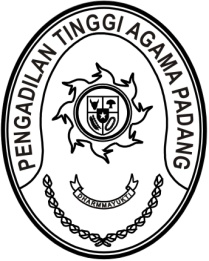 MAHKAMAH AGUNG REPUBLIK INDONESIADIREKTORAT JENDERAL BADAN PERADILAN AGAMAPENGADILAN TINGGI AGAMA PADANGJalan By Pass KM 24, Batipuh Panjang, Koto TangahKota Padang, Sumatera Barat 25171 www.pta-padang.go.id, admin@pta-padang.go.idSURAT KETERANGANNomor:          /KPTA.W3-A/KP7.2/I/2024Saya yang bertanda tangan dibawah ini:Nama		: Dr. H. Abd. Hamid Pulungan, S.H., M.H.NIP		: 195807051986031001Jabatan	: Ketua Pengadilan Tinggi Agama PadangDengan ini menerangkan bahwa:Nama		: Berki Rahmat, S.Kom.Alamat		: Komplek lubuk sejahtera lesatari, Blok semeru no 9, RT.2 RW.08, Kel. Lubuk   Buaya, Kec. Koto Tangah, Kota  Padang, Provinsi Sumatera BaratNIP		: 198909222015031001Jabatan	: Penata Layanan OperasionalDengan ini menyampaikan bahwa nama yang diatas memang benar bertugas di Pengadilan Tinggi Agama Padang sampai saat ini. Surat keterangan ini diterbitkan sebagai persyaratan dan bukti dukung yang berkaitan dengan prosedur mengajukan pindah memilih.Demikianlah surat keterangan ini dibuat dan digunakan sebagaimana mestinyaPadang, 30 Januari 2024Ketua,Abd. Hamid Pulungan